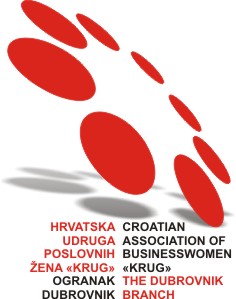 Dubrovnik, 14.  rujna 2017.g.P o z i vna  sjednicu Udruge Krug - Ogranka Dubrovnik, koja će se održati 19.09.2017. godine (utorak )  s početkom u 12,00 sati u prostoru Županijske komore Dubrovnik, Pera Čingrije 6.Predlažem sljedeći dnevni red:1. dogovor o mogućnosti registracije ogranaka Kruga kao samostalnih pravnih osoba;2. plan budućih aktivnosti;3. raznoMolim  potvdite dolazak na e-mail tbozinovic@hgk.hr.Srdačno Vas pozdravljam.Predsjednica Ogranka Dubrovnik Ivona Vrdoljak Raguž  v.r.